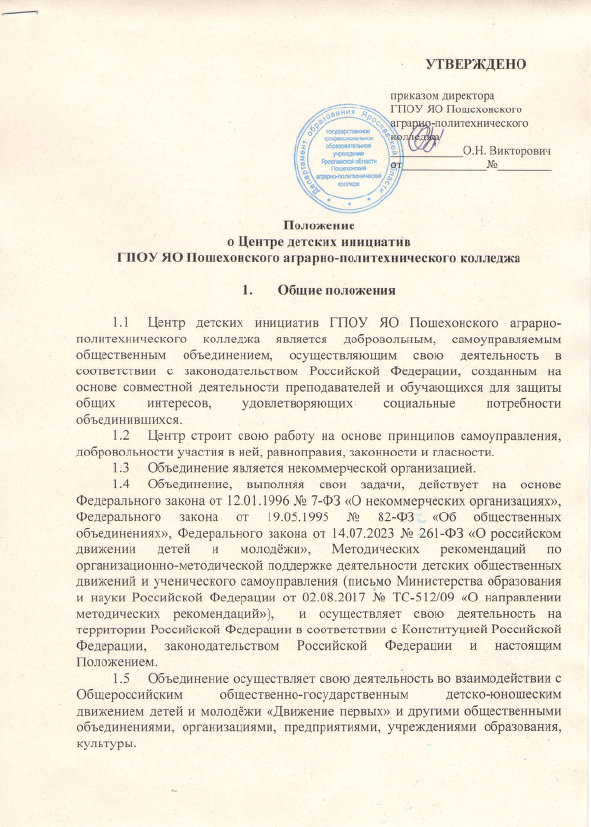 УТВЕРЖДЕНОприказом директора ГПОУ ЯО Пошехонского аграрно-политехнического колледжаот______________№_________Положениео Центре детских инициативГПОУ ЯО Пошехонского аграрно-политехнического колледжаОбщие положенияЦентр детских инициатив ГПОУ ЯО Пошехонского аграрно-политехнического колледжа является добровольным, самоуправляемым общественным объединением, осуществляющим свою деятельность в соответствии с законодательством Российской Федерации, созданным на основе совместной деятельности преподавателей и обучающихся для защиты общих интересов, удовлетворяющих социальные потребности объединившихся.Центр строит свою работу на основе принципов самоуправления, добровольности участия в ней, равноправия, законности и гласности.Объединение является некоммерческой организацией.Объединение, выполняя свои задачи, действует на основе Федерального закона от 12.01.1996 № 7-ФЗ «О некоммерческих организациях», Федерального закона от 19.05.1995 № 82-ФЗ «Об общественных объединениях», Федерального закона от 14.07.2023 № 261-ФЗ «О российском движении детей и молодёжи», Методических рекомендаций по организационно-методической поддержке деятельности детских общественных движений и ученического самоуправления (письмо Министерства образования и науки Российской Федерации от 02.08.2017 № ТС-512/09 «О направлении методических рекомендаций»),  и осуществляет свою деятельность на территории Российской Федерации в соответствии с Конституцией Российской Федерации, законодательством Российской Федерации и настоящим Положением.Объединение осуществляет свою деятельность во взаимодействии с Общероссийским общественно-государственным детско-юношеским движением детей и молодёжи «Движение первых» и другими общественными объединениями, организациями, предприятиями, учреждениями образования, культуры.2. Принципы деятельностиЦентр детских инициатив строит работу на принципах:- сотрудничества и созидания;- выборности всех органов совместного и раздельного самоуправления преподавателей, обучающихся и родителей;- разделения полномочий органов самоуправления колледжа и их тесное взаимодействие;- выбора содержания, организационной структуры, форм и методов деятельности студенческого объединения колледжа;- широкой гласности и открытости в деятельности объединения;- свободы критики и обмена мнениями по любым вопросам студенческой жизни, деятельности объединения;- равноправного партнерства между всеми участниками образовательной деятельности.3.Цели и задачи Цель –  создание условий для вовлечения обучающихся в интересные и социально значимые отношения, содействие формированию личности на основе присущей российскому обществу системы ценностей, формирование готовности обучающихся к выполнению разнообразных социальных функций в обществе для детей: перспективы интересной жизни; возможность удовлетворить свои потребности.Для достижения этих целей объединение решает следующие задачи:- создание системы самоуправления как воспитывающей среды колледжа, обеспечивающей социализацию каждого ребенка;- создание атмосферы доверия, взаимопомощи, взаимопонимания;- создание условий для свободного творческого развития личности учащихся;- формирование ценностного отношения к себе, другим, природе, человечеству;- социализация личности;- формирование активной жизненной позиции, развитие самостоятельности, инициативы.- воспитание личной и гражданской ответственности за умение жить в поликультурной и многонациональной стране.- сформировать знания, умения и навыки социального проектирования; - привлечь участников программы и студентов к реализации социальных проектов в рамках добровольческих инициатив;- обеспечить реализацию общественно-значимых проектов.К основным направлениям деятельности ЦДИ относятся:социальное взаимодействие,социальное проектирование,организаторская деятельность,игровое взаимодействие,волонтерская деятельность,исследовательская деятельность.4. Права и обязанностиДля достижения своих целей члены объединения имеют право:свободно распространять информацию о своей деятельности;представлять и защищать свои права и интересы;принимать участие в общих собраниях, избирать и быть избранным в руководящий орган объединения;вносить предложения по вопросам, связанным с деятельностью объединения, получать информацию о планируемых мероприятиях, принимать участие в мероприятиях, проводимых объединением;право выбора форм, способов и видов деятельности для всех членов Объединения;объединяться в любые звенья, группы, союзы, клубы и т.д., не противоречащие своей деятельностью целями и задачами объединения;обращаться за помощью и поддержкой в решении своих проблем в руководящий орган объединения, администрацию колледжа, преподавателям.Члены объединения обязаны: своими делами способствовать повышению авторитета Объединения;показывать пример в учебе, труде, беречь собственность образовательного учреждения, соблюдать учебную и трудовую дисциплину;быть честным, скромным, чутким и внимательным к людям;заботиться об авторитете своего объединения, проявлять инициативу, выполнять поручения.5. Структура 5.1. Руководителем центра детских инициатив является советник директора по воспитательной работе и взаимодействию с детско-юношескими организациями. Заместителем руководителя центра детских инициатив является председатель первичного отделения российского движения детей и молодёжи «Движение Первых».Совещательным органом центра детских инициатив является совет, члены которого избираются общим голосованием на заседании Студенческого совета на срок 1 год и является подотчетным общему собранию Студенческого совета.К участию в заседании совета центра детских инициатив могут быть привлечены представители студенческого сообщества, детско-юношеских объединений, заместитель директора по воспитательной работе, и т.д.5.2. Заседание совета центра детских инициатив происходит не реже 1 раза в 2 недели.5.3. Решения совета центра детских инициатив принимают большинством голосов от общего числа членов совета.5.4. Направления деятельности:- образование и знания;- наука и технологии;- труд, профессия и своё дело;- культура и искусство;- волонтёрство и добровольчество;- патриотизм и историческая память;- спорт и здоровый образ жизни;- медиа и коммуникация;- дипломатия и международные отношения;- экология и охрана природы;- туризм и путешествия.